О внесении изменений в постановление администрации г. Канска от 09.09.2020 № 748В соответствии с пунктом 2 части 1 ст. 7 Федерального закона от 27.07.2010 № 210-ФЗ «Об организации предоставления государственных и муниципальных  услуг», руководствуясь ст.ст. 30, 35 Устава города Канска,  ПОСТАНОВЛЯЮ:1. Внести в постановление администрации города Канска от 09.09.2020 № 748 «Об утверждении административного регламента предоставления муниципальной услуги по предоставлению земельных участков в собственность многодетным семьям, имеющим трех и более детей» (далее – Постановление) следующие изменения:1.1. подпункт 4 пункта 13 приложения к Постановлению изложить в новой редакции:«4) документ, подтверждающий совместное проживание заявителя с детьми (выписка из финансово-лицевого счета или информация о заявителе и (или) лицах, проживающих совместно с заявителем, содержащаяся в базовом государственном информационном ресурсе регистрационного учета граждан Российской Федерации по месту пребывания и по месту жительства в пределах Российской Федерации, либо акт обследования органом опеки и попечительства условий жизни ребенка в случае, если совместное проживание заявителя с детьми не может быть установлено на основании выписки из финансово-лицевого счета или информации о заявителе и (или) лицах, проживающих совместно с заявителем, содержащейся в базовом государственном информационном ресурсе регистрационного учета граждан Российской Федерации по месту пребывания и по месту жительства в пределах Российской Федерации), выданный не ранее чем за один месяц до дня подачи заявления;»;1.2. Пункт 13 дополнить абзацем 12 следующего содержания:«В случае если информация, указанная в подпункте 4 настоящего пункта, не была представлена заявителем по собственной инициативе, Управление запрашивает ее в порядке межведомственного информационного взаимодействия в территориальном органе федерального органа исполнительной власти в сфере внутренних дел.».1.3. Пункт 43 приложения к Постановлению – исключить.2. Ведущему специалисту отдела культуры администрации г. Канска (Нестерова Н.А.) опубликовать настоящее постановление в газете «Канский вестник» и разместить на официальном сайте муниципального образования город Канск в сети Интернет.3.Контроль за выполнением настоящего постановления возложить на Управление архитектуры и градостроительства администрации города Канска.4. Постановление вступает в силу со дня официального опубликования. Исполняющий обязанности главы города Канска	                                                                   Е.Н. ЛифанскаяПриложение                                                               к постановлению администрации г. Канска                                                                                            от 25.12.2020  № 1176 Приложение 1к Административному регламентупредоставления муниципальной услуги по предоставлению земельных участков в собственность многодетным семьям, имеющим трех и более детейРуководителюУАиГ администрации г.Канска_____________________________________________от ___________________________________________                            (фамилия, имя, отчество)____________________________________________________________________________________________                                        (почтовый адрес)______________________________________________                                 (паспортные данные)______________________________________________                                 (контактный телефон)______________________________________________(Ф.И.О. представителя, действующего по доверенности)______________________________________________                         (реквизиты доверенности)ЗАЯВЛЕНИЕПрошу предоставить в собственность земельный участок для_________________________________ ____________________________________________________________________________________________(указать цель использования земельного участка: для садоводства; для огородничества; для индивидуального жилищного строительства)Ориентировочной площадью _______ кв.м., расположенный по адресу: г.Канск, ________________________________________________________________________________________________________, с кадастровым номером земельного участка ___________________________________________________________________,(в случае, если испрашивается земельный участок, поставленный на государственный кадастровый учет, или земельный участок, который может быть образован путем раздела земельного участка, поставленного на государственный кадастровый учет)с Законом Красноярского края от 04.12.2008 № 7-2542 «О регулировании земельных отношений в Красноярском крае» ознакомлен(а)__________ ___________________(подпись) (расшифровка подписи)Ранее земельный участок в соответствии с вышеуказанным мне и моей семье не предоставлялся.__________ ___________________(подпись) (расшифровка подписи)Об ответственности за достоверность представленных сведений предупрежден(а)__________ ___________________(подпись) (расшифровка подписи)Я согласен(на)на обработку моих персональных данных и персональных данных моих детей, получение информации через соответствующие организации, действия (операции) с персональными данными, систематизацию, хранение, уточнение, использование, распространение, обезличивание, блокирование, уничтожение персональных данных в соответствии с Федеральным законом от 27 июля 2006 № 152-ФЗ «О персональных данных»__________ ___________________(подпись) (расшифровка подписи)Приложения:1) копия документа, удостоверяющего личность гражданина Российской Федерации, подавшего данное заявление, а также копия документа, подтверждающего факт проживания заявителя на территории Красноярского края, в случае если это не подтверждается паспортом гражданина Российской Федерации, на __ л. в 1 экз.;2) копии документов, подтверждающих супружеские отношения заявителя (свидетельство о заключении брака), родственные отношения заявителя и детей, в том числе если ребенок приходится заявителю пасынком, падчерицей (свидетельство о рождении ребенка или решение суда о признании его членом семьи гражданина), на __ л. в 1 экз.;3) копии документов (правового акта, судебного акта, договора), подтверждающих факт установления опеки (попечительства) над ребенком, передачи ребенка на воспитание в приемную семью, - для опекаемых либо приемных детей на ____ л. в 1 экз.;4) документ, подтверждающий совместное проживание заявителя с детьми (выписка из финансово-лицевого счета или информация о заявителе и (или) лицах, проживающих совместно с заявителем, содержащаяся в базовом государственном информационном ресурсе регистрационного учета граждан Российской Федерации по месту пребывания и по месту жительства в пределах Российской Федерации, либо акт обследования органом опеки и попечительства условий жизни ребенка в случае, если совместное проживание заявителя с детьми не может быть установлено на основании выписки из финансово-лицевого счета или информации о заявителе и (или) лицах, проживающих совместно с заявителем, содержащейся в базовом государственном информационном ресурсе регистрационного учета граждан Российской Федерации по месту пребывания и по месту жительства в пределах Российской Федерации), выданный не ранее чем за один месяц до дня подачи заявления;, на ___л. в 1 экз.;5) в отношении детей, достигших возраста 18 лет:справка об обучении в образовательном учреждении, выданная не ранее чем за один месяц до дня подачи заявления, - для детей, обучающихся по очной форме обучения в образовательных учреждениях всех видов и типов, на ____л. в 1 экз.;документ, подтверждающий прохождение срочной военной службы по призыву, выданный не ранее чем за один месяц до дня подачи заявления, - для детей, проходящих военную службу по призыву, на ___ л. в 1 экз.;копия справки, подтверждающей факт установления инвалидности, выдаваемой федеральными государственными учреждениями медико-социальной экспертизы, - для детей, признанных инвалидами до достижения ими возраста 18 лет, на ___ л. в 1 экз.Копии документов должны быть заверены нотариально или представлены с предъявлением оригинала.В случае если информация, указанная в подпункте 4 перечня прилагаемых документов, не была представлена заявителем по собственной инициативе, Управление запрашивает ее в порядке межведомственного информационного взаимодействия в территориальном органе федерального органа исполнительной власти в сфере внутренних делВсего приложений на ______ л.______________      (подпись)Исполняющий обязанности руководителя  УАиГ администрации г.Канска                                                                 Р.Н.Лучко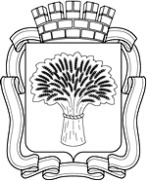 Российская ФедерацияАдминистрация города Канска
Красноярского краяПОСТАНОВЛЕНИЕРоссийская ФедерацияАдминистрация города Канска
Красноярского краяПОСТАНОВЛЕНИЕРоссийская ФедерацияАдминистрация города Канска
Красноярского краяПОСТАНОВЛЕНИЕРоссийская ФедерацияАдминистрация города Канска
Красноярского краяПОСТАНОВЛЕНИЕ25.12.2020 г.№1176 Регистрационный номер заявленияДата, время принятия заявленияДокументы, удостоверяющие личность заявителя, проверены. Заявление принялДокументы, удостоверяющие личность заявителя, проверены. Заявление принялРегистрационный номер заявленияДата, время принятия заявленияФ.И.О.подпись